ATZINUMS Nr. 22/8-3.10/181par atbilstību ugunsdrošības prasībāmAtzinums iesniegšanai derīgs sešus mēnešus.Atzinumu var apstrīdēt viena mēneša laikā no tā spēkā stāšanās dienas augstākstāvošai amatpersonai:Atzinumu saņēmu:20____. gada ___. ___________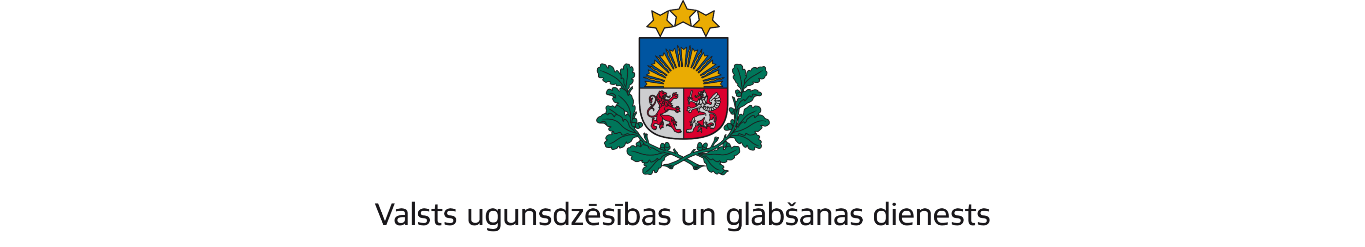 RĪGAS REĢIONA PĀRVALDEJaunpils iela 13, Rīga, LV-1002; tālr.: 67209650, e-pasts: rrp@vugd.gov.lv; www.vugd.gov.lvRīgaRīgas bērnu un jaunatnes sporta skola “Rīdzene”(izdošanas vieta)(juridiskās personas nosaukums vai fiziskās personas vārds, uzvārds)30.05.2023.Reģistrācijas numurs 40900013638(datums)(juridiskās personas reģistrācijas numurs)Rātslaukums 1, Rīga, LV-1050(juridiskās vai fiziskās personas adrese)1.Apsekots: Bērnu dienas nometnei “Sports Imantā 2”  paredzētas telpas Rīgas Imantas 1.vidusskolā (turpmāk - Objekts).(apsekoto būvju, ēku vai telpu nosaukums)2.Adrese: Kurzemes prospektā 158, Rīgā, LV-1029.3.Īpašnieks (valdītājs): Rīgas Imantas vidusskola,(juridiskās personas nosaukums vai fiziskās personas vārds, uzvārds)Reģistrācijas Nr. 40900009897, Kurzemes prospekts 158, Rīga, LV-1029.(juridiskās personas reģistrācijas numurs vai fiziskās personas kods; adrese)4.Iesniegtie dokumenti: Ingūnas Markūnes 2023.gada 20.maija iesniegums Nr. b/n, Valsts 4.ugunsdzēsības un glābšanas dienesta Rīgas reģiona pārvaldē reģistrēts 2023.gada 20.maijā ar4.Nr.22/8-1.5.1/1285.5.Apsekoto būvju, ēku vai telpu raksturojums: Objekta 101.; 102.; 103.; 104. klases telpas 1.stāvā5.un sporta zāle, kas ir nodrošinātas ar automātisko ugunsgrēka atklāšanas un trauksmes 5.signalizācijas sistēmu.6.Pārbaudes laikā konstatētie ugunsdrošības prasību pārkāpumi:6.6.1. Objektā nav veikta zibensaizsardzības ierīces pārbaude, kā rezultātā nav nodrošināta Ministru kabineta 2016. gada 19.aprīļa noteikumu Nr.238 “Ugunsdrošības noteikumi” (turpmāk-Ugunsdrošības noteikumi) 56.punktā noteiktā prasība.7.Slēdziens: Objektā ir konstatēts Ugunsdrošības noteikumu prasību pārkāpums, kurš 7.neaizliedz izmantot telpas nometnes vajadzībām. Izsniegts Valsts ugunsdzēsības un 7.glābšanas dienesta Rīgas reģiona pārvaldes 2023. gada 21.marta Pārbaudes akts Nr.22/8-7.3.8/300 ar konstatēto Ugunsdrošības noteikumu pārkāpumu un tā novēršanas termiņu.8.Atzinums izsniegts saskaņā ar: Ministru kabineta 2009.gada 1.septembra noteikumu Nr.981 8.“Bērnu nometņu organizēšanas un darbības kārtība” 8.5.apakšpunkta prasībām.(normatīvais akts un punkts saskaņā ar kuru izdots atzinums)9.Atzinumu paredzēts iesniegt: Valsts izglītības satura centram.(iestādes vai institūcijas nosaukums, kur paredzēts iesniegt atzinumu)Valsts ugunsdzēsības un glābšanas dienesta Rīgas reģiona pārvaldes priekšniekam, Jaunpils ielā 13, Rīgā, LV-1002.Valsts ugunsdzēsības un glābšanas dienesta Rīgas reģiona pārvaldes priekšniekam, Jaunpils ielā 13, Rīgā, LV-1002.Valsts ugunsdzēsības un glābšanas dienesta Rīgas reģiona pārvaldes priekšniekam, Jaunpils ielā 13, Rīgā, LV-1002.Valsts ugunsdzēsības un glābšanas dienesta Rīgas reģiona pārvaldes priekšniekam, Jaunpils ielā 13, Rīgā, LV-1002.Valsts ugunsdzēsības un glābšanas dienesta Rīgas reģiona pārvaldes priekšniekam, Jaunpils ielā 13, Rīgā, LV-1002.(amatpersonas amats un adrese)(amatpersonas amats un adrese)(amatpersonas amats un adrese)(amatpersonas amats un adrese)(amatpersonas amats un adrese)Valsts ugunsdzēsības un glābšanas dienesta Rīgas reģiona pārvaldes Ugunsdrošības uzraudzības un civilās aizsardzības nodaļas inspektorsA. Zeiza(amatpersonas amats)(paraksts)(v. uzvārds)Atzinums nosūtīts uz e-pastu: ingunamarkune@inbox.lv(juridiskās personas pārstāvja amats, vārds, uzvārds vai fiziskās personas vārds, uzvārds; vai atzīme par nosūtīšanu)(paraksts)